Water …………………………………………………… $2.00Soda   …………………………………………………… $2.00  (Pepsi, Diet Pepsi, Mountain Dew) Gatorade   ………………………………………….. $3.00   (Lemon Lime, Fruit Punch, Orange) Chips …………………………………………………… $2.00(Classic, Sour Cream & Onion, BBQ, Cheetos Crunchy, Doritos Nacho Cheese & Cool Ranch, Fritos) Pirate’s Booty …………………………..………  $2.00Rice Kripies Treats ………………………….. $1.00Ice Cream ………………………………………… $3.50(Chocolate Almond Dipped Ice Cream Bar, Cookiewich Ice cream, Fruit Bars – Strawberry, Pineapple, Grape, Tangerine)Tumblers …………………………………………… $5.00T-Shirts ………………………………………………   $10.00Sunglasses  ………………………………………  $4.00Goggles  …………………………………………..   $5.00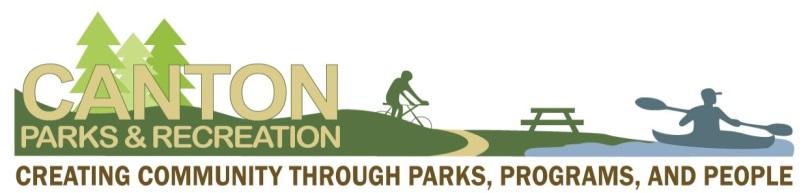 